كلية المجتمع ترحببساعدة وكيل الجامعة للشؤون التعليمية
أ.د محمد بن عثمان الركبان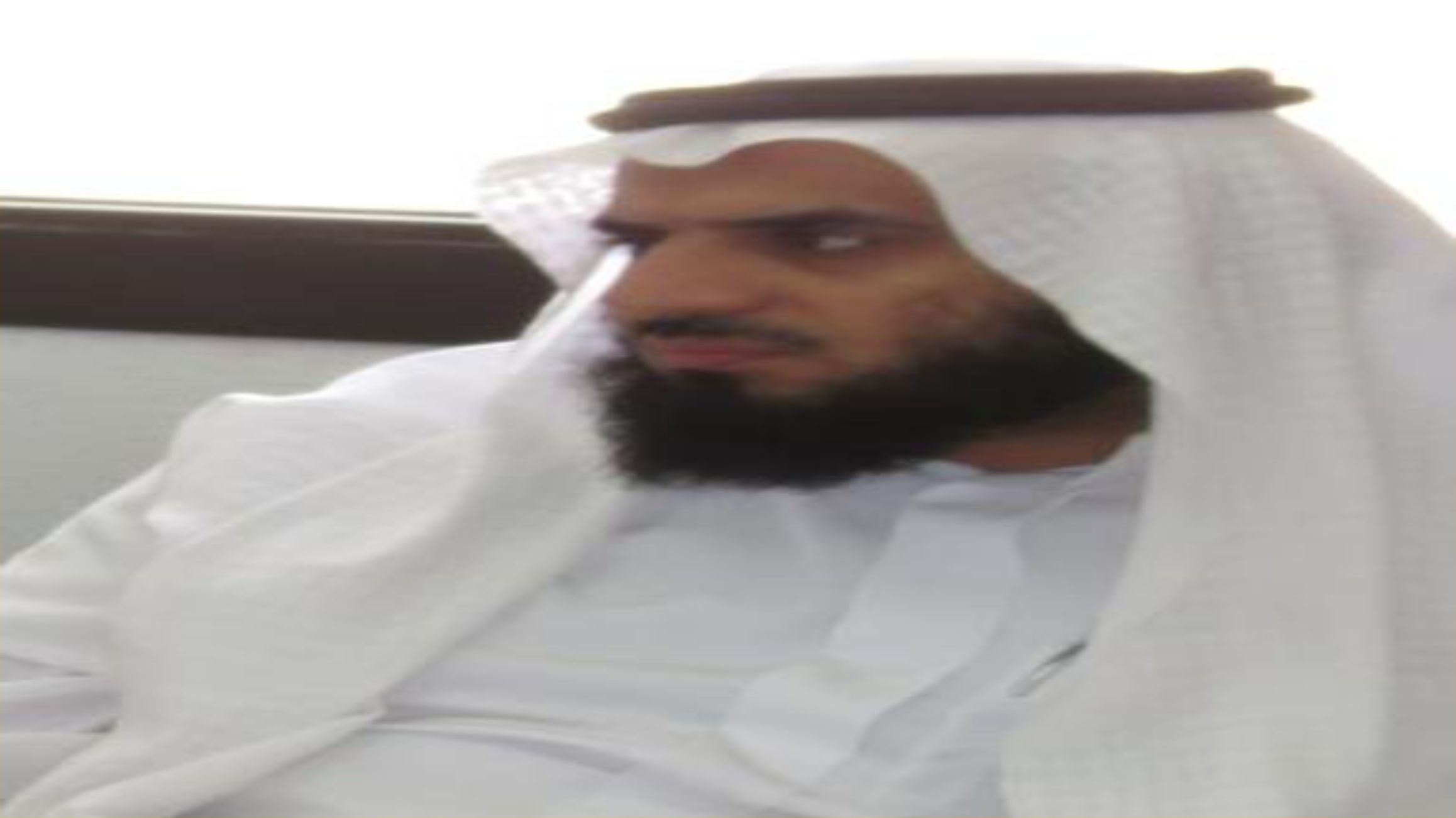 معالي مدير الجامعة يكرم أمين الأنشطةالطلابية بالكلية أ.أحمد يس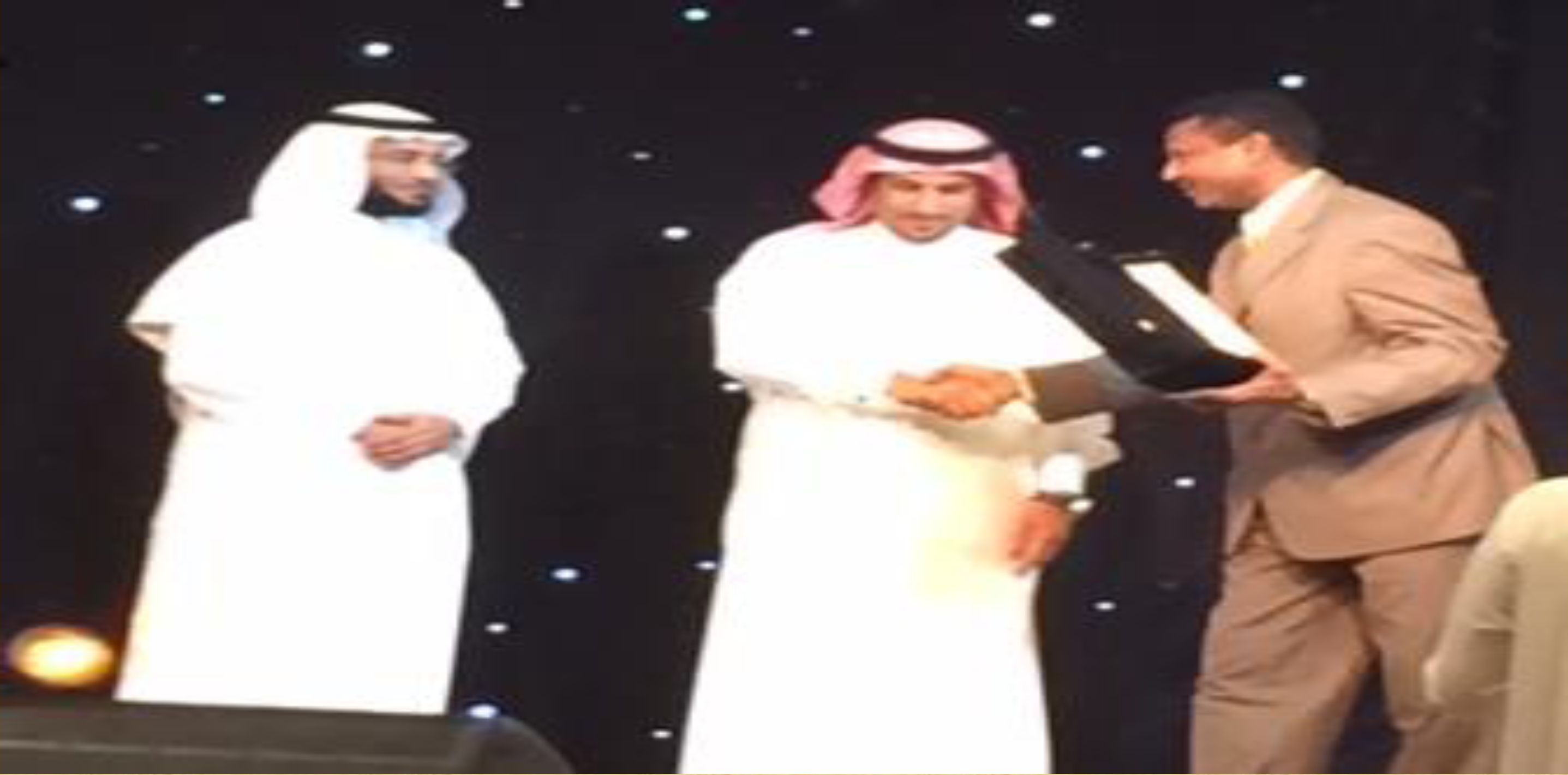 سعادة عميد الكلية يجتمع بطلاب الكلية قبل زيارة مكةالمكرمة و المدينة المنورةا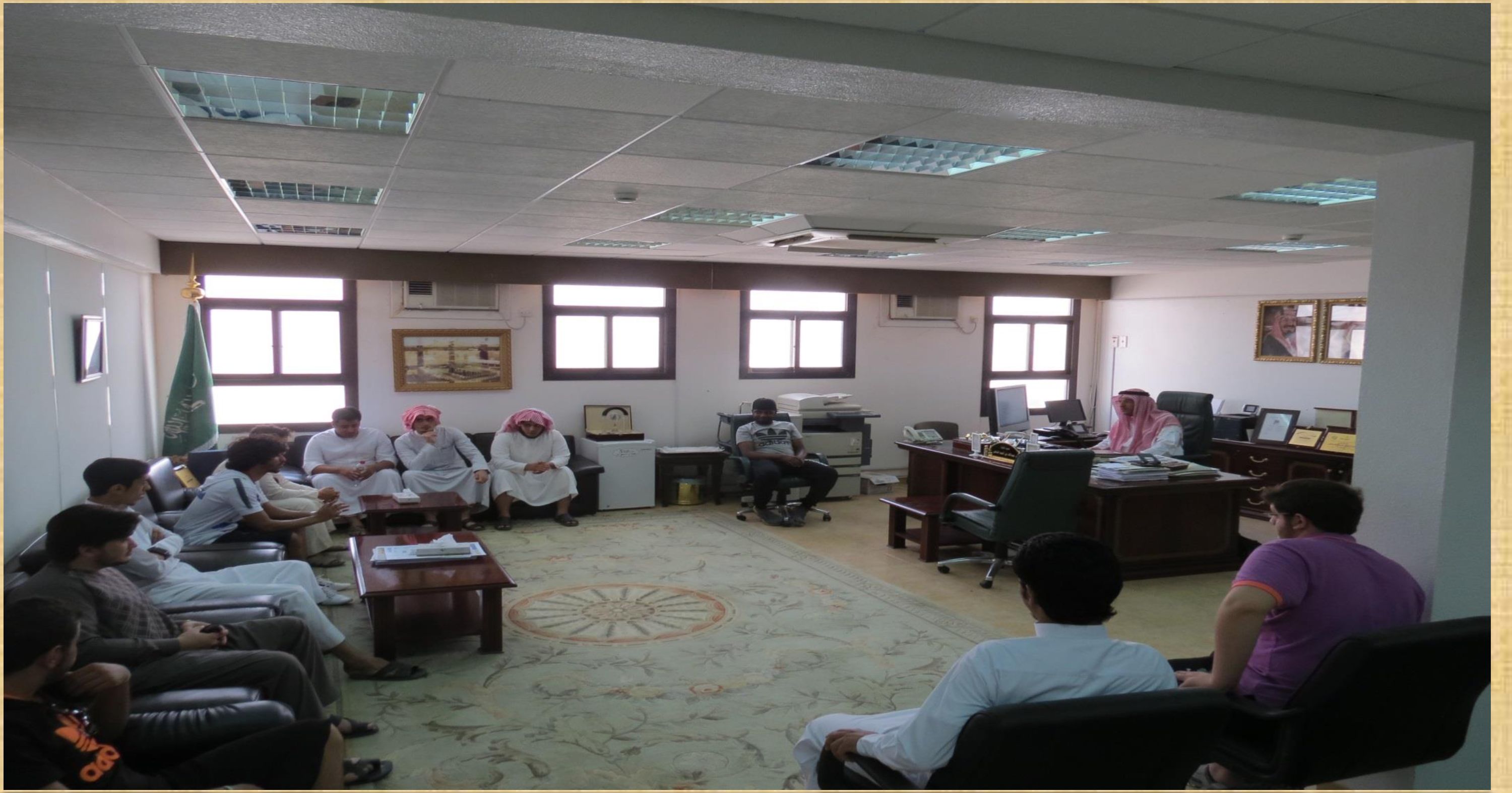 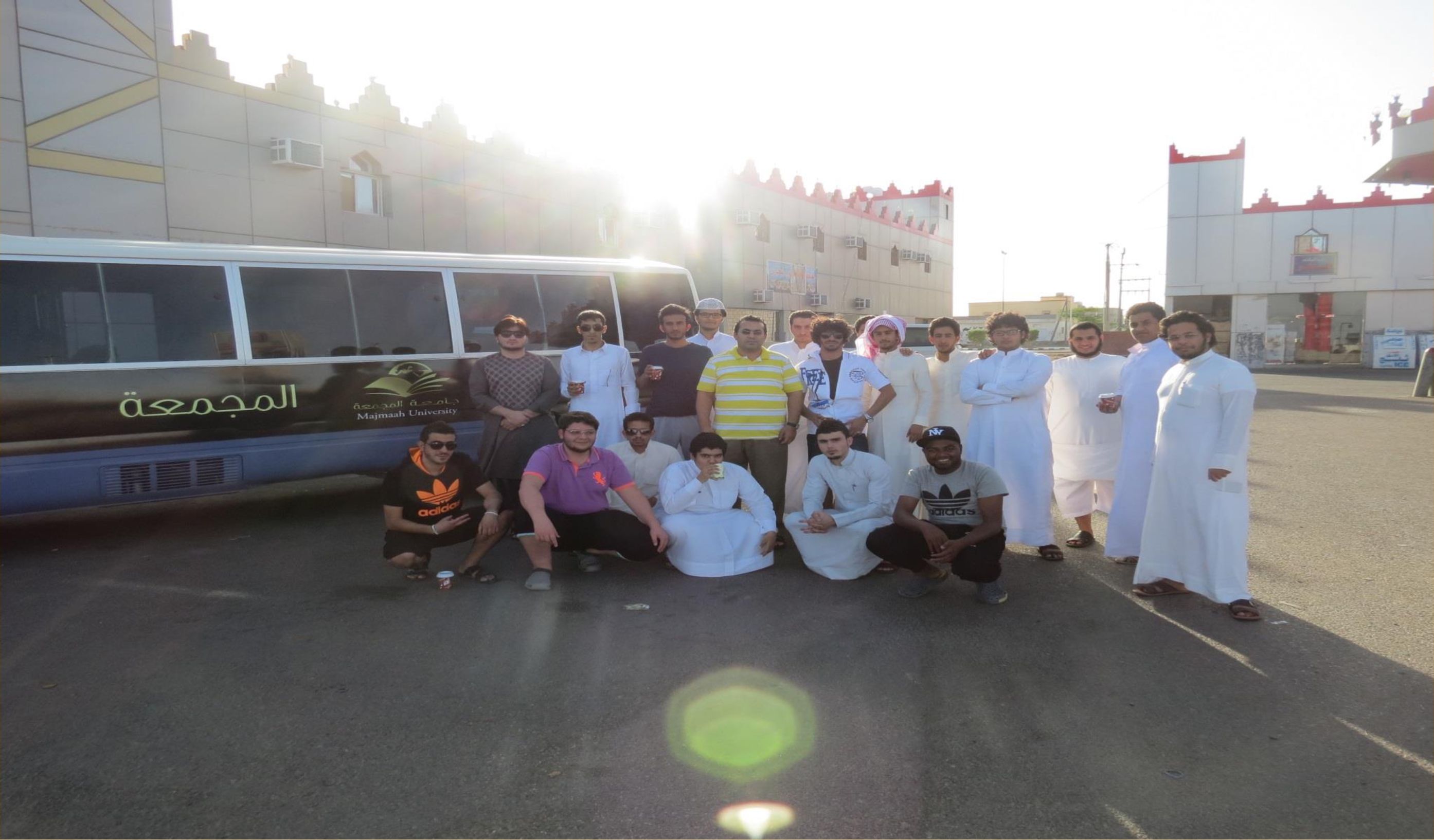 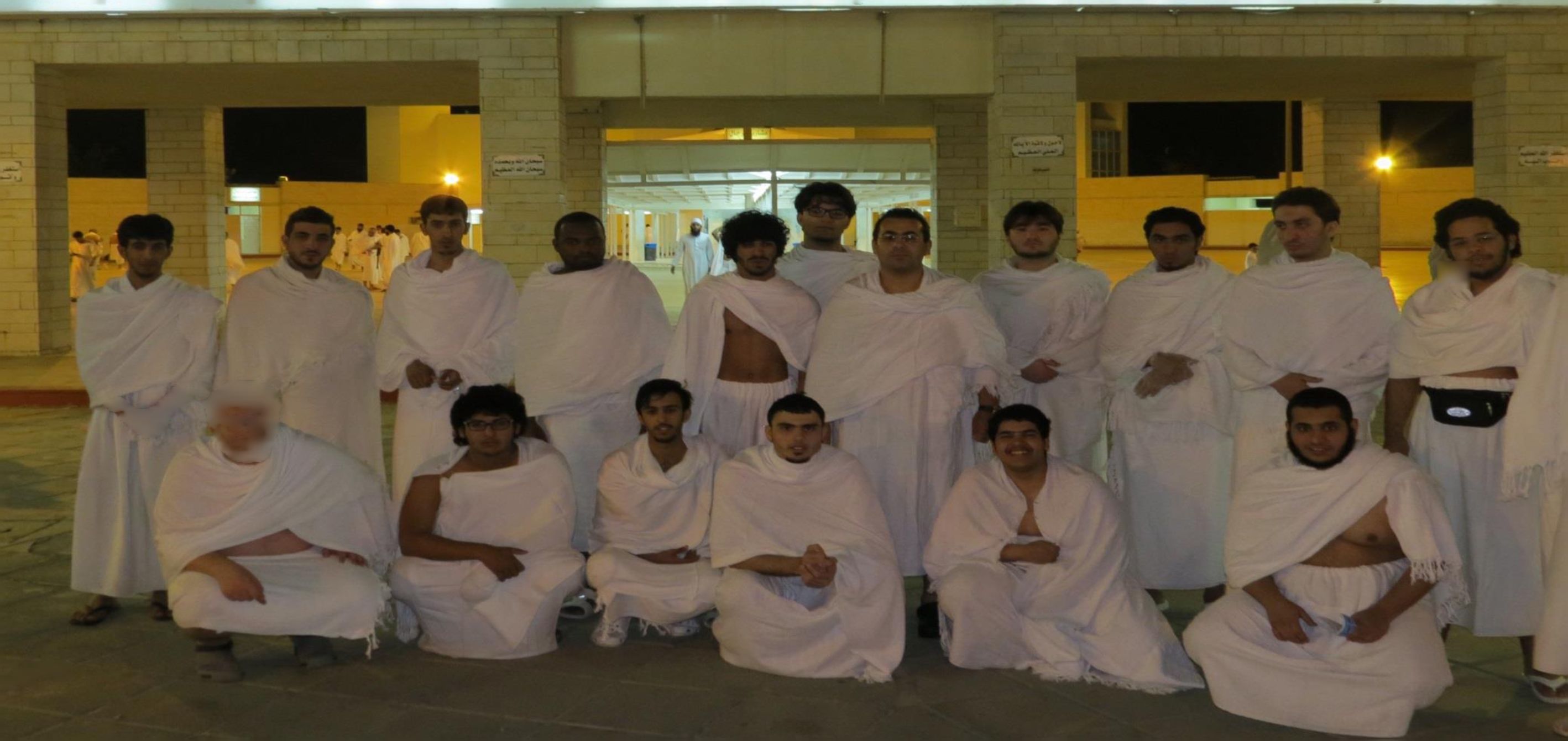 طلاب الكلية يؤدون العمرة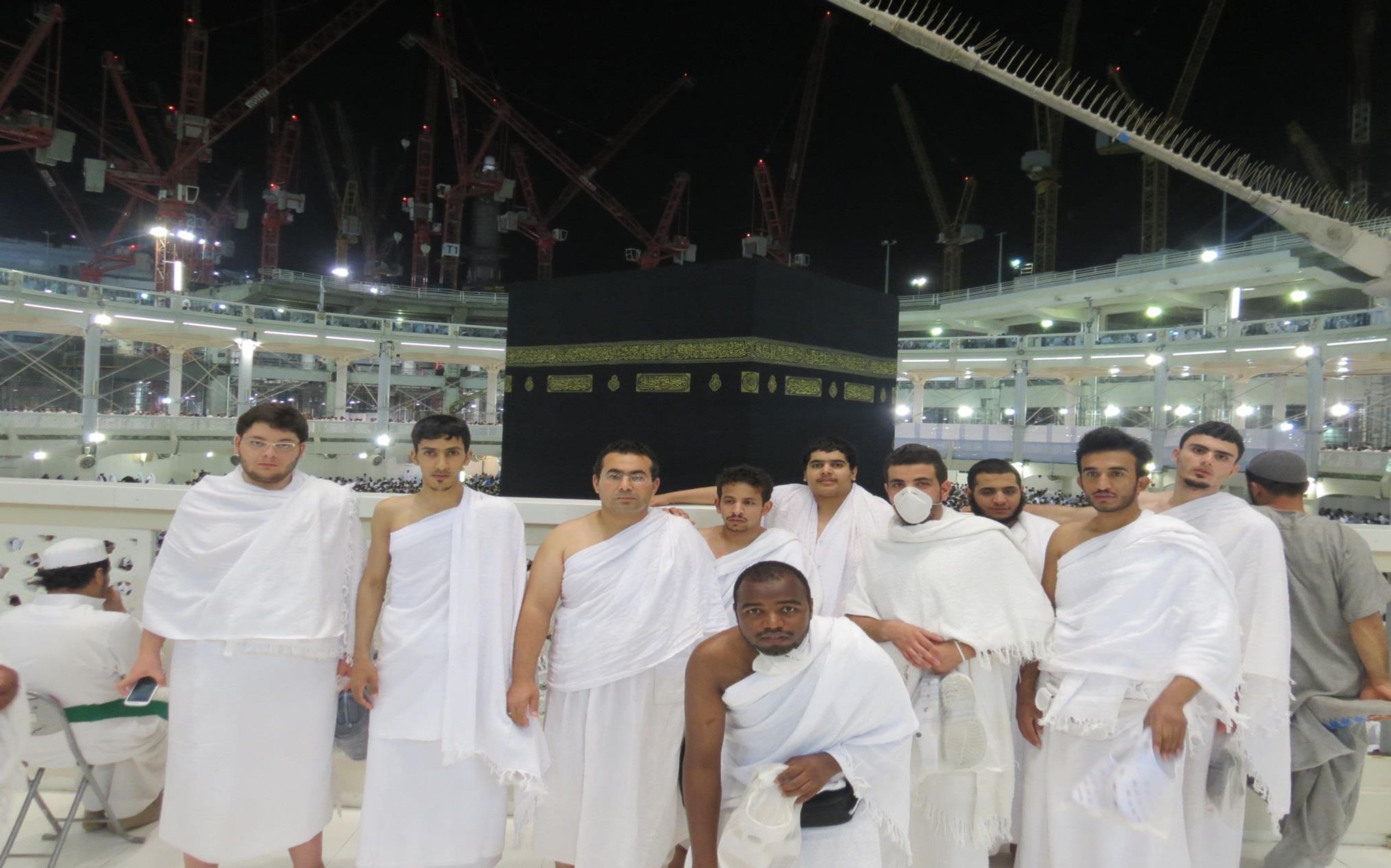 طلاب الكلية في الصفا والمروة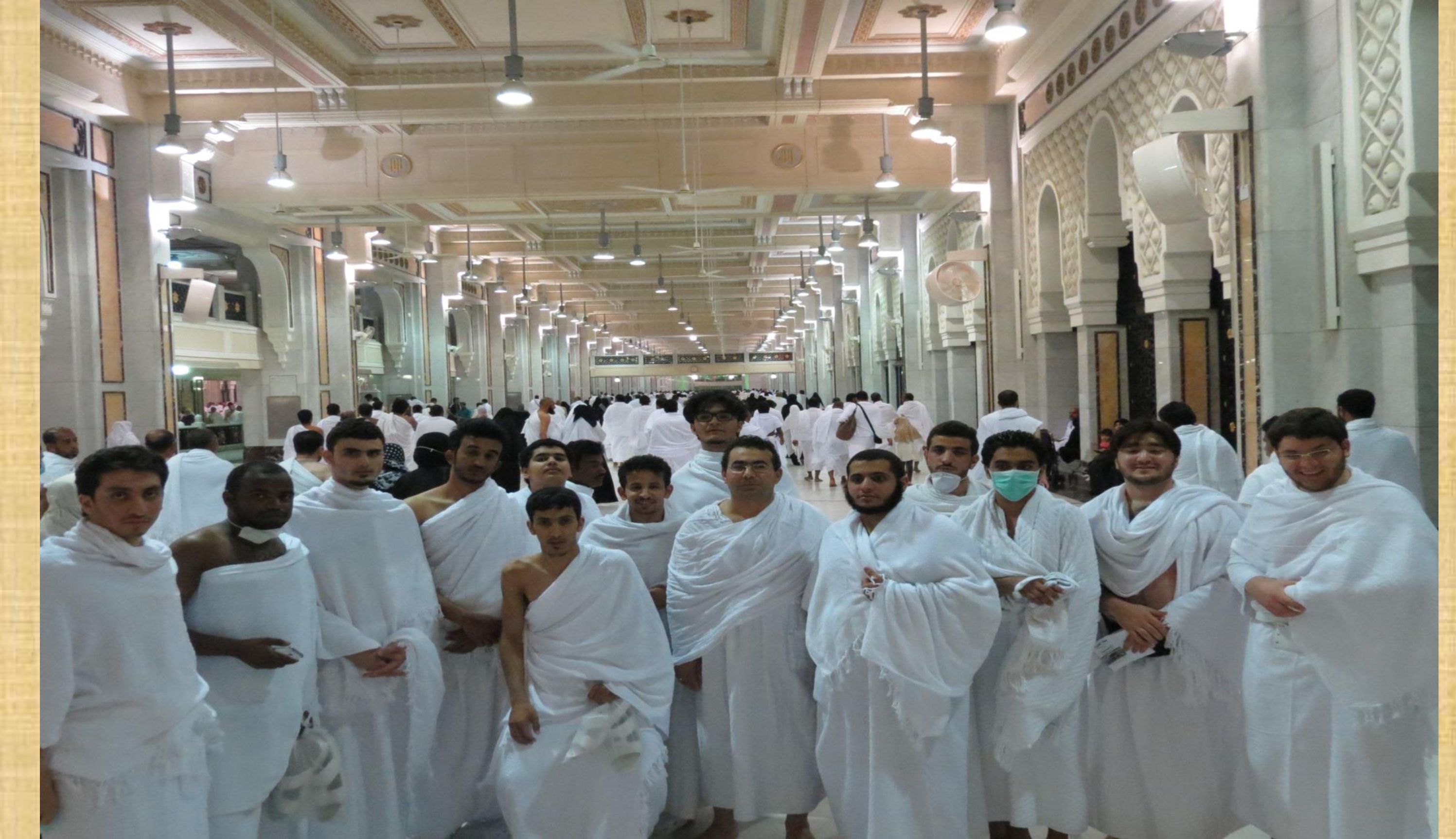 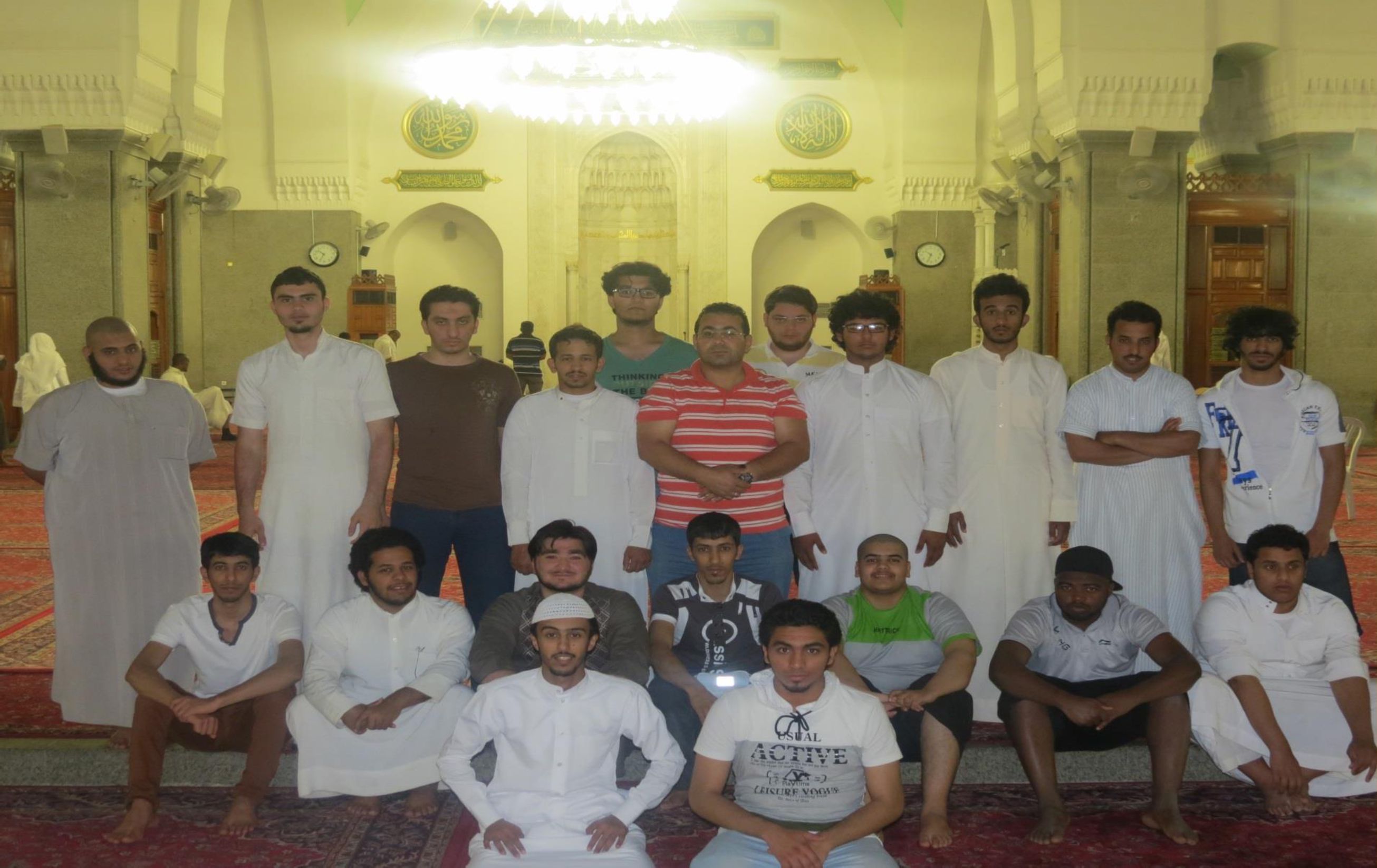 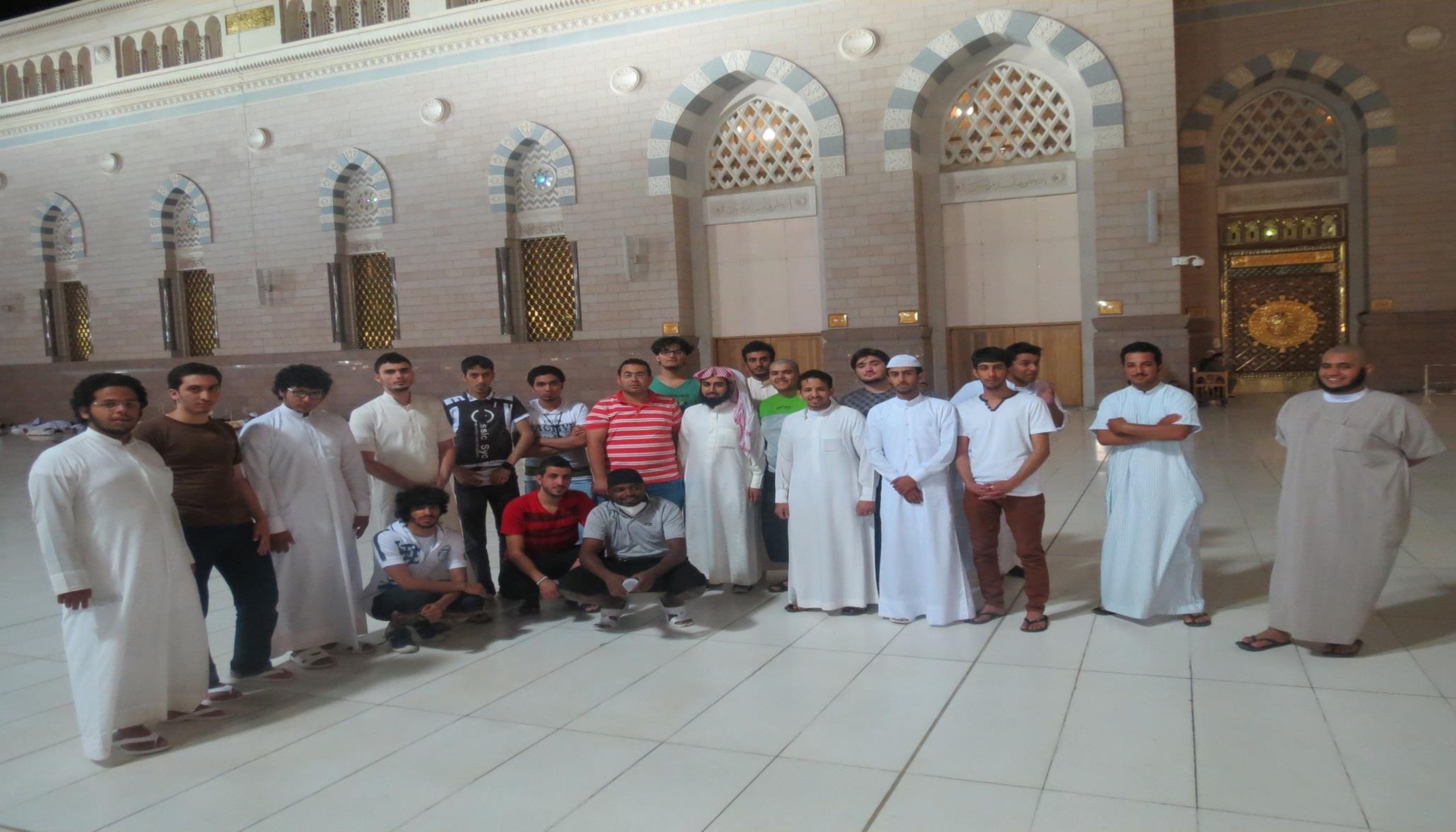 